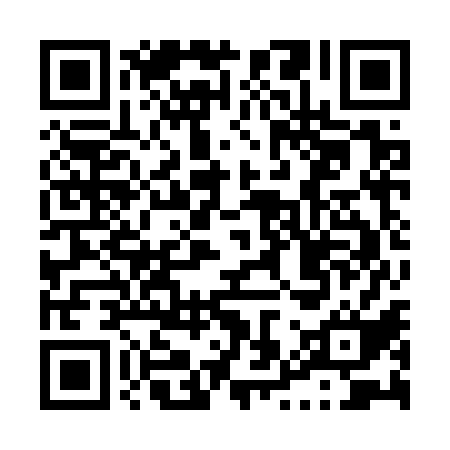 Ramadan times for Cornwall Landing, New York, USAMon 11 Mar 2024 - Wed 10 Apr 2024High Latitude Method: Angle Based RulePrayer Calculation Method: Islamic Society of North AmericaAsar Calculation Method: ShafiPrayer times provided by https://www.salahtimes.comDateDayFajrSuhurSunriseDhuhrAsrIftarMaghribIsha11Mon5:585:587:141:064:236:596:598:1512Tue5:565:567:121:064:247:007:008:1613Wed5:545:547:101:054:257:017:018:1714Thu5:535:537:091:054:257:027:028:1815Fri5:515:517:071:054:267:037:038:1916Sat5:495:497:051:044:277:047:048:2017Sun5:475:477:041:044:277:057:058:2218Mon5:465:467:021:044:287:077:078:2319Tue5:445:447:001:044:287:087:088:2420Wed5:425:426:581:034:297:097:098:2521Thu5:405:406:571:034:297:107:108:2622Fri5:395:396:551:034:307:117:118:2823Sat5:375:376:531:024:307:127:128:2924Sun5:355:356:521:024:317:137:138:3025Mon5:335:336:501:024:317:147:148:3126Tue5:315:316:481:014:327:157:158:3227Wed5:295:296:471:014:327:167:168:3428Thu5:285:286:451:014:337:187:188:3529Fri5:265:266:431:014:337:197:198:3630Sat5:245:246:421:004:347:207:208:3731Sun5:225:226:401:004:347:217:218:391Mon5:205:206:381:004:357:227:228:402Tue5:185:186:3612:594:357:237:238:413Wed5:175:176:3512:594:367:247:248:434Thu5:155:156:3312:594:367:257:258:445Fri5:135:136:3212:594:367:267:268:456Sat5:115:116:3012:584:377:277:278:467Sun5:095:096:2812:584:377:287:288:488Mon5:075:076:2712:584:387:297:298:499Tue5:055:056:2512:574:387:317:318:5010Wed5:035:036:2312:574:387:327:328:52